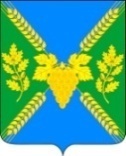 АДМИНИСТРАЦИЯ МОЛДАВАНСКОГО СЕЛЬСКОГО ПОСЕЛЕНИЯ КРЫМСКОГО РАЙОНАПОСТАНОВЛЕНИЕот  12.03.2021                                                                                                                        № 35село МолдаванскоеОб организации и осуществлении мероприятий по обеспечению безопасности людей на водных объектах общего пользования в зимний период, примыкающим к административным границам Молдаванского сельского поселения Крымского районаВ соответствии с пунктом 24 статьи 15 Федерального закона от 6 октября 2003 года № 131-ФЗ «Об общих принципах организации местного самоуправления в Российской Федерации», Водным кодексом Российской Федерации от 3 июня 2006 года № 74-ФЗ, постановлением главы администрации Краснодарского края от 30 июня 2006 года № 536 «Об утверждении правил охраны жизни людей на водных объектах в Краснодарском крае и правил пользования водными объектами в Краснодарском крае для плавания на маломерных судах», в целях обеспечения безопасности людей, предупреждения их гибели и чрезвычайных ситуаций на водных объектах в административных границах Молдаванского сельского поселения Крымского района в зимний период, п о с т а н о в л я ю:1. Определить участок береговой полосы водохранилища хутора Новокрымского и озера в хуторе Ленинском в административных границах Молдаванского сельского поселения Крымского района, опасным местом для выхода граждан и выезда автотранспорта на водный объект общего пользования в зимний период.2. Заместителю главы администрации Молдаванского сельского поселения Крымского района (А.А.Сайфулину):1) своевременно информировать население об изменениях метеорологической обстановки (сильный ветер, сгонно-нагонные явления на водных объектах, поднятие льда);2) ежегодно в срок до 5 декабря обеспечивать установку (замену) знаков безопасности на водных объектах о запрете выхода людей и выезда автотранспорта на лед перед береговой полосой водного объекта общего пользования в местах, где установлен соответствующий запрет, в административных границах Молдаванского сельского поселения Крымского района;3) активизировать работу административной комиссии поселения по подготовке к рассмотрению и рассмотрению дел об административных правонарушениях за  нарушение мер безопасности при пользовании ледовыми переправами и на льду.3. Рекомендовать:1) руководителям организаций, осуществляющим свою деятельность на территории Молдаванского сельского поселения Крымского района, постоянно в течение зимнего периода проводить профилактическую работу со своими сотрудниками по предупреждению несчастных случаев на льду;2) участковому уполномоченному полиции отдела МВД РФ по Крымскому совместно с хуторским казачьим обществом:- принять участие в патрулировании береговых полос водных объектов на предмет обеспечения безопасности граждан в зимнем периоде в границах мест, где выход людей и выезд транспортных средств на лед запрещен на водных объектах общего пользования, примыкающих к административным границам сельского поселения;- в рамках действующего законодательства, планировать и осуществлять в пределах установленной компетенции меры по недопущению выезда на лёд автомобильного транспорта на водных объектах общего пользования, примыкающих к административным границам сельского поселения; 3) руководителям общеобразовательных учреждений, расположенным на территории Молдаванского сельского поселения Крымского района:- активизировать профилактическую работу по предупреждению несчастных случаев на водных объектах в зимнее время с обучающимися;- планировать и проводить беседы, викторины, конкурсы и т.п. по изучению правил безопасного поведения детей на льду с привлечением уполномоченных специалистов;  4) председателям территориального общественного самоуправления:- распространить памятки по предупреждению несчастных случаев на водоемах в зимний период;-проводить разъяснительную работу по предупреждению несчастных случаев на водных объектах в зимнее время года, с освещением вопросов правил безопасности на воде.4. Ведущему специалисту администрации Молдаванского сельского поселения Крымского района (А.В.Петря) настоящее постановление разместить на официальном сайте администрации Молдаванского сельского поселения Крымского района в сети Интернет.5. Контроль за выполнением настоящего постановления оставляю за собой.6. Постановление вступает в силу со дня его подписания.Глава Молдаванского сельского поселения Крымского района                                                                             А.Н.Шахов